СПЕЦИЈАЛНА БОЛНИЦА ЗА ЦЕРЕБРАЛНУ ПАРАЛИЗУ  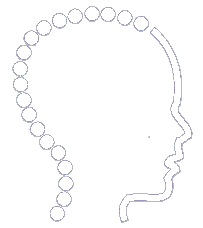 И РАЗВОЈНУ НЕУРОЛОГИЈУ1    11040 Београд, Сокобањска 17a; тел: 2667 755, факс: 2668 580; правна служба: 407-3661                                        Београд,  Браће Јерковића 5; тел.централа: 2468 111, факс: 3973 904ж.р.  840-564661-56    ПИБ  100184296матични број: 07036175E-пошта: office@sbcprn.com     www.sbcprn.comБрој: 259/IIДатум: 18.05.2020. годинеНа основу члана 7. и 8. Посебног колективног уговора за здравствене установе чији је оснивач Република Србија („Сл.гласник РС“ бр. 36/2010, бр.01/2015., 106/2018 и 96/2019),  Одлуке број 258/II oд 18.05.2020. године, Специјалне болнице за церебралну парализу и развојну неурологију и члана 21. Статута,  директор расписујеЈАВНИ ОГЛАСза пријем у радни односДоктор медицине специјалиста физикалне медицине и рехабилитације на болничком одељењу и у специјалистичкој амбуланти  – на одређено време, по основу замене привремено одсутног запосленог, 1 извршилац, са пуним радним временом, уз пробни рад од 3 месеца. Потребна стручна спрема и услови за обављање послова: Медицински факултет, специјалиста из физикалне медицине и рехабилитације, лиценца за рад. Радно искуство: рад са децом у рехабилитацији (најмлађи узраст).Опис посла: -ради прве и контролне прегледе пацијената;-раде неурокинезиолошку процену и дијагностику деце рођене са ризиком,укључују их у адекватан хабилитациони третман и прати његово редовно спровођење,као и ефекат истог;-у циљу постављања адекватне дијагнозе може упутити дете на додатне дијагностичке прегледе и процедуре,консултативне прегледе;-организује тимске састанке и координира рад свих чланова тима;-посебну пажњу мора посветити у раду са родитељима пацијената;-води адекватну медицинску документацију;-преписује ортопедска помагала;-обавља свакодневе визите;-учествује у раду лекарског колегијума и другим стручним органима болнице;-за свој рад одговоран је начелнику службе и директору Болнице.Кандидати су обавезни да доставе писану пријаву на оглас са краћом биографијом. Уз пријаву се подносе фотокопије: дипломе о завршеној школи, дипломе о завршеном специјалистичком испиту, уверење о положеном стручном испиту, лиценца за рад,  извод из матичне књиге рођених, доказ о радном искуству (уговори о раду, волонтерски уговори, потврда послодавца и сл.). Приликом заснивања радног односа кандидат је дужан да достави лекарско уверење као доказ о здравственој способности за послове на које се прима,  потврда да се против лица не води судски поступак као и потврду о неосуђиваности.Неблаговремене и непотпуне пријаве неће се узимати у разматрање.Пријаве са потребном документацијом достављају на адресу: Специјална болница за церебралну парализу и развојну неурологију, Београд, Сокобањска 17а – Правна служба.
Рок за пријављивање на конкурс је 8 дана од дана објављивања oгласа у огласним новинама Националне службе за запошљавање „Послови“ .                                                                                                                       ДИРЕКТОР БОЛНИЦЕ                                                                                                                                                                Др Мирјана Бошковић